ОТЧЕТ ПО УЧЕБНОЙ ПРАКТИКЕ ПО ПОЛУЧЕНИЮ ПЕРВИЧНЫХ ПРОФЕССИОНАЛЬНЫХ УМЕНИЙ И НАВЫКОВ Период прохождения практикиВыполнил студент ____ курса _________________________ формы обучения,по направлению подготовки 38.03.02 Менеджмент,профиль «Международный менеджмент»(Ф.И.О.)Подпись студента: __________________________    Дата сдачи отчета: «___» _____ 2019 г.Оценка за практику: _____________________________«__» _________ 201_ г.ОТЗЫВ О ПРОХОЖДЕНИИ ПРАКТИКИ(Ф.И.О. студента)Обучающийся(яся) ____ курса _______________ формы обучения                                                    3/4/5                    очной/очно-заочной/заочнойфакультета мировой экономики и международной торговли Автономной некоммерческой организации высшего образования «Институт международных экономических связей», обучающийся по направлению подготовки 38.03.02 Менеджмент, профиль «Международный менеджмент» в период с 01.07.2019 г. по 27.07.2019 г. проходил(а) учебную практику по получению первичных профессиональных умений и навыков в_________________________________________________________________(полное наименование организации)Руководителем практики от организации назначен:(Ф.И.О. руководителя от организации)Обучающемуся предоставлено рабочее место __________________________                                                                                                                                                               (указать структурное подразделение)За время прохождения практики обучающийся_________________________________________________________________(успешно выполнил / в целом выполнил / выполнил с затруднениями / не выполнил)утвержденное индивидуальное задание.При прохождении практики проявил себя:(оценка отношения к поставленным задачам,ответственности их выполнения, реализации умений и навыков, достижений и/или недостатков в работе)Руководитель практики от организации:(фамилия, имя, отчество с указанием занимаемой должности)                                                                                                                                               М.П.РАБОЧИЙ ГРАФИК (ПЛАН) проведения учебной практики по получению первичных профессиональных умений и навыковОбучающегося __ курса _______________ формы обучения ____________________________________________________________________________(Ф.И.О. обучающегося)Направление подготовки 38.03.02 Менеджмент, профиль «Международный менеджмент»Срок прохождения практики: 01.07.19-27.07.19 г.___________________________________                                                                                                                   (указать сроки)Место практики: _________________________________________________                                            (полное название организации и структурного подразделения)Разработан ____________________________________________________________(подпись, Ф.И.О. руководителя практики от Института)Получено ____________________________________________________________(подпись, Ф.И.О. обучающегося)Индивидуальное задание СОДЕРЖАНИЕ и  ПЛАНИРУЕМЫЕ РЕЗУЛЬТАТЫ  учебной практики по получению первичных профессиональных умений и навыковОбучающегося __ курса _______________ формы обучения __________________________________________________________________________(Ф.И.О. обучающегося)Направление подготовки 38.03.02 Менеджмент, профиль «Международный менеджмент»Срок прохождения практики: с 01.07.2019 г. по 27.07.2019 г.________________________                                                                                                                                                                                                                     (указать сроки)Место прохождения практики: __________________________________________Цель практики: получение первичных профессиональных умений и навыковПланируемые результаты практики: -  приобретение навыков практической профессиональной  деятельности;- освоение профессиональных компетенций по организационно-управленческой  и информационно-аналитической деятельности (ПК-1, ПК-2, ПК-5, ПК-6, ПК-8, ПК-11, ПК-12);- подготовка и защита отчёта по практике.  Получено   _________________________________________________________________ подпись, ФИО обучающегося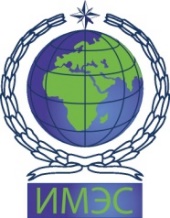 Автономная некоммерческая организация высшего образования«ИНСТИТУТ МЕЖДУНАРОДНЫХ ЭКОНОМИЧЕСКИХ СВЯЗЕЙ»INSTITUTE OF INTERNATIONAL ECONOMIC RELATIONSс «01» июля 2019 г. по «27» июля 2019 г.(Ф.И.О. преподавателя-экзаменатора)(подпись)«___» июля 2019 г.(дата)(подпись)Автономная некоммерческая организация высшего образования«ИНСТИТУТ МЕЖДУНАРОДНЫХ ЭКОНОМИЧЕСКИХ СВЯЗЕЙ»INSTITUTE OF INTERNATIONAL ECONOMIC RELATIONSАвтономная некоммерческая организация высшего образования«ИНСТИТУТ МЕЖДУНАРОДНЫХ ЭКОНОМИЧЕСКИХ СВЯЗЕЙ»INSTITUTE OF INTERNATIONAL ECONOMIC RELATIONSАвтономная некоммерческая организация высшего образования«ИНСТИТУТ МЕЖДУНАРОДНЫХ ЭКОНОМИЧЕСКИХ СВЯЗЕЙ»INSTITUTE OF INTERNATIONAL ECONOMIC RELATIONSСОГЛАСОВАНОСОГЛАСОВАНО№ п/пКонтролируемый этап практикиСодержаниеСрок1Подготовительный этапОрганизационно-инструктивное собрание, выдача   индивидуального задания на практику, рабочего графика (плана), разъяснение целей, задач практики и форм отчетности01.07.191Подготовительный этапИнструктаж по ознакомлению с требованиями охраны труда,   техники безопасности, пожарной безопасности, а также  правилами внутреннего трудового распорядкавнутреннего трудового распорядка01.07.192Содержательный этапЗнакомство с организацией, изучение целей, задач, системы управления, содержания деятельности организацииВыполнение индивидуальных заданий № 1-6 02.07.19-21.07.193Результативно- аналитический этапПодготовка отчета по практике 22.07.19-27.07.19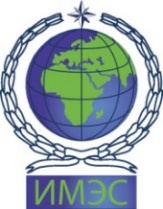 Автономная некоммерческая организация высшего образования«ИНСТИТУТ МЕЖДУНАРОДНЫХ ЭКОНОМИЧЕСКИХ СВЯЗЕЙ»INSTITUTE OF INTERNATIONAL ECONOMIC RELATIONSАвтономная некоммерческая организация высшего образования«ИНСТИТУТ МЕЖДУНАРОДНЫХ ЭКОНОМИЧЕСКИХ СВЯЗЕЙ»INSTITUTE OF INTERNATIONAL ECONOMIC RELATIONSАвтономная некоммерческая организация высшего образования«ИНСТИТУТ МЕЖДУНАРОДНЫХ ЭКОНОМИЧЕСКИХ СВЯЗЕЙ»INSTITUTE OF INTERNATIONAL ECONOMIC RELATIONSКонтролируемый этап практикиСодержаниеОтметка о выполнении(текущий контроль):выполнено / не выполненоПодпись руководителя практики от организацииПодготовительный этапОрганизационно-инструктивное собрание, выдача индивидуального задания на практику, рабочего графика (плана), разъяснение целей, задач практики и форм отчетностиПодготовительный этапИнструктаж по ознакомлению с требованиями охраны труда, техники безопасности, пожарной безопасности, а также правилами внутреннего трудового распорядкаСодержательный этапЗадание 1. Охарактеризовать организационно-управленческую деятельность предприятияСодержательный этапЗадание 2. Принять участие в решении стратегических и оперативных управленческих задач,  в том числе в рамках групповой работы с использованием основных теорий мотивации, лидерства и власти  (ПК-1) Содержательный этапЗадание 3. ПРедложить способы  разрешения конфликтных ситуаций на предприятии на основе современных технологий управления персоналом (ПК-2)Содержательный этапЗадание 4. Проанализировать взаимосвязь между   функциональными  стратегиями  предприятия  (маркетинговая, финансовая, кадровая) с целью подготовки сбалансированных управленческих решений  (ПК-5)Содержательный этапЗадание 5. Принять участие в процессе управления проектом, программой внедрения технологических и продуктовых инноваций или программой организационных изменений. (ПК-6)Содержательный этапЗадание 6. Охарактеризовать систему внутреннего документооборота предприятия и овладеть навыками документального оформления решений в управлении. Принять участие в организации и поддержании связей с деловыми партнерами. (ПК-8, ПК-11, ПК-12)Результати-вно- аналитический этапЗадание 7. Подготовить  отчёт  по  практике СОГЛАСОВАНО___________________________________(подпись,  ФИО руководителя практики от организации)«____» ____________________ 201_ г.УТВЕРЖДАЮ___________________________________   (подпись,  ФИО руководителя практики от института)«____» ____________________ 201_ г.